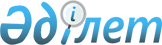 О внесении изменений и дополнений в некоторые решения Правительства Республики КазахстанПостановление Правительства Республики Казахстан от 13 ноября 2007 года N 1078

      Правительство Республики Казахстан ПОСТАНОВЛЯЕТ: 

      1. Внести в некоторые решения Правительства Республики Казахстан следующие изменения и дополнения: 

      1) утратил силу постановлением Правительства РК от 09.02.2009 N 123 ; 

      2) утратил силу постановлением Правительства РК от 21.11.2012 № 1474 (вводится в действие по истечении двадцати одного календарного дня после первого официального опубликования);

      3) утратил силу постановлением Правительства РК от 20.11.2012 № 1463 (вводится в действие по истечении двадцати одного календарного дня после первого официального опубликования).

      Сноска. Пункт 1 с изменениями, внесенными постановлениями Правительства РК от 09.02.2009 № 123; от 20.11.2012 № 1463 (вводится в действие по истечении двадцати одного календарного дня после первого официального опубликования); от 21.11.2012 № 1474 (вводится в действие по истечении двадцати одного календарного дня после первого официального опубликования).

      2. Настоящее постановление вводится в действие по истечении десяти календарных дней со дня первого официального опубликования.       Премьер-Министр 

      Республики Казахстан 
					© 2012. РГП на ПХВ «Институт законодательства и правовой информации Республики Казахстан» Министерства юстиции Республики Казахстан
				